Q: In 1874 what was the name of the group of artists in Paris that launched the movement impressionism?Q: What were the names of the founding members?Q: How did Claude Monet get his idea for the name Impressionist movement?Q: What is impressionism? What is it also called and why?Q: What is the impressionism motto?Q: What are the names of 3 out of 5 American Impressionists?Q: Who else was criticized by Louis Leroy? Q: Who painted Impression, Sunrise? 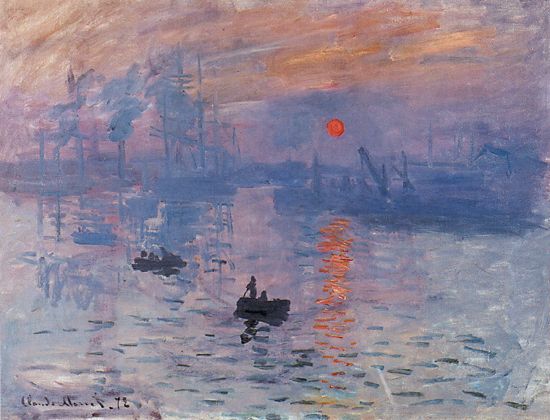 Q: Who painted Le Moulin de la Galette?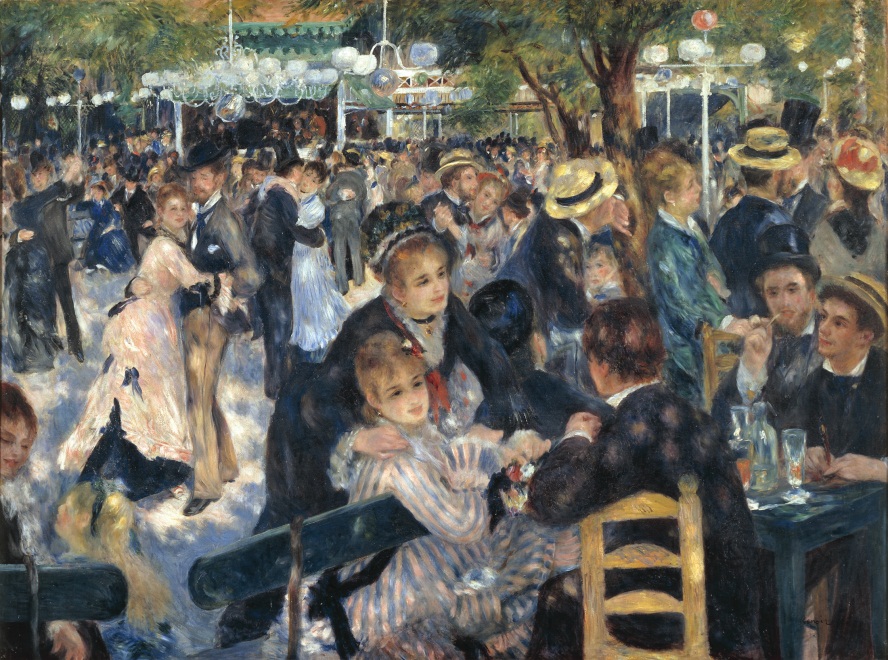 Q: Why are the impression painters different than others?Citation: http://www.metmuseum.org/toah/hd/imml/hd_imml.htmhttp://www.huntfor.com/arthistory/c19th/impressionism.htm  http://www.impressionism.org/ 